『ラタノプロスト点眼液0.005％｢センジュ」』の先発医薬品との比較一般名一般名ラタノプロストラタノプロストラタノプロストラタノプロストラタノプロストラタノプロストラタノプロストラタノプロスト薬効分類名薬効分類名プロスタグランジンF2α誘導体緑内障・高眼圧症治療剤プロスタグランジンF2α誘導体緑内障・高眼圧症治療剤プロスタグランジンF2α誘導体緑内障・高眼圧症治療剤プロスタグランジンF2α誘導体緑内障・高眼圧症治療剤プロスタグランジンF2α誘導体緑内障・高眼圧症治療剤プロスタグランジンF2α誘導体緑内障・高眼圧症治療剤プロスタグランジンF2α誘導体緑内障・高眼圧症治療剤プロスタグランジンF2α誘導体緑内障・高眼圧症治療剤有効成分有効成分1mL中 ラタノプロスト50μg1mL中 ラタノプロスト50μg1mL中 ラタノプロスト50μg1mL中 ラタノプロスト50μg1mL中 ラタノプロスト50μg1mL中 ラタノプロスト50μg1mL中 ラタノプロスト50μg1mL中 ラタノプロスト50μg後発医薬品後発医薬品先発医薬品先発医薬品先発医薬品先発医薬品先発医薬品先発医薬品販売名販売名ラタノプロスト点眼液0.005％「センジュ」ラタノプロスト点眼液0.005％「センジュ」製造販売元製造販売元千寿製薬株式会社千寿製薬株式会社薬価薬価0.005％　1mL　170.40円0.005％　1mL　170.40円添加物添加物ベンザルコニウム塩化物、リン酸水素ナトリウム水和物、リン酸二水素ナトリウム水和物、等張化剤、pH調節剤ベンザルコニウム塩化物、リン酸水素ナトリウム水和物、リン酸二水素ナトリウム水和物、等張化剤、pH調節剤性状性状無色澄明の無菌水性点眼剤無色澄明の無菌水性点眼剤pHpH6.5 ～ 6.96.5 ～ 6.9貯法貯法2～8℃に保存2～8℃に保存取扱い上の注意取扱い上の注意1 開栓後は室温保存とする。2 開栓後4週間経過した場合は、残液を使用しないこと。1 開栓後は室温保存とする。2 開栓後4週間経過した場合は、残液を使用しないこと。品質再評価品質再評価該当しない該当しない該当しない該当しない該当しない該当しない該当しない該当しない生物学的同等性試験生物学的同等性試験ウサギに本剤あるいはキサラタン点眼液0.005％を単回点眼し、点眼8時間後までの房水中ラタノプロスト遊離酸濃度を測定した。その結果、キサラタン点眼液0.005％に対する本剤の房水中薬物濃度時間曲線下面積（AUC）の差の両側90％信頼区間の相対値は-0.149～0.090（生物学的同等性の判定基準：相対値が-0.2～0.2）であり、両製剤の生物学的同等性が確認された。ウサギに本剤あるいはキサラタン点眼液0.005％を単回点眼し、点眼8時間後までの房水中ラタノプロスト遊離酸濃度を測定した。その結果、キサラタン点眼液0.005％に対する本剤の房水中薬物濃度時間曲線下面積（AUC）の差の両側90％信頼区間の相対値は-0.149～0.090（生物学的同等性の判定基準：相対値が-0.2～0.2）であり、両製剤の生物学的同等性が確認された。ウサギに本剤あるいはキサラタン点眼液0.005％を単回点眼し、点眼8時間後までの房水中ラタノプロスト遊離酸濃度を測定した。その結果、キサラタン点眼液0.005％に対する本剤の房水中薬物濃度時間曲線下面積（AUC）の差の両側90％信頼区間の相対値は-0.149～0.090（生物学的同等性の判定基準：相対値が-0.2～0.2）であり、両製剤の生物学的同等性が確認された。ウサギに本剤あるいはキサラタン点眼液0.005％を単回点眼し、点眼8時間後までの房水中ラタノプロスト遊離酸濃度を測定した。その結果、キサラタン点眼液0.005％に対する本剤の房水中薬物濃度時間曲線下面積（AUC）の差の両側90％信頼区間の相対値は-0.149～0.090（生物学的同等性の判定基準：相対値が-0.2～0.2）であり、両製剤の生物学的同等性が確認された。ウサギに本剤あるいはキサラタン点眼液0.005％を単回点眼し、点眼8時間後までの房水中ラタノプロスト遊離酸濃度を測定した。その結果、キサラタン点眼液0.005％に対する本剤の房水中薬物濃度時間曲線下面積（AUC）の差の両側90％信頼区間の相対値は-0.149～0.090（生物学的同等性の判定基準：相対値が-0.2～0.2）であり、両製剤の生物学的同等性が確認された。ウサギに本剤あるいはキサラタン点眼液0.005％を単回点眼し、点眼8時間後までの房水中ラタノプロスト遊離酸濃度を測定した。その結果、キサラタン点眼液0.005％に対する本剤の房水中薬物濃度時間曲線下面積（AUC）の差の両側90％信頼区間の相対値は-0.149～0.090（生物学的同等性の判定基準：相対値が-0.2～0.2）であり、両製剤の生物学的同等性が確認された。ウサギに本剤あるいはキサラタン点眼液0.005％を単回点眼し、点眼8時間後までの房水中ラタノプロスト遊離酸濃度を測定した。その結果、キサラタン点眼液0.005％に対する本剤の房水中薬物濃度時間曲線下面積（AUC）の差の両側90％信頼区間の相対値は-0.149～0.090（生物学的同等性の判定基準：相対値が-0.2～0.2）であり、両製剤の生物学的同等性が確認された。ウサギに本剤あるいはキサラタン点眼液0.005％を単回点眼し、点眼8時間後までの房水中ラタノプロスト遊離酸濃度を測定した。その結果、キサラタン点眼液0.005％に対する本剤の房水中薬物濃度時間曲線下面積（AUC）の差の両側90％信頼区間の相対値は-0.149～0.090（生物学的同等性の判定基準：相対値が-0.2～0.2）であり、両製剤の生物学的同等性が確認された。生物学的同等性試験生物学的同等性試験試験製剤試験製剤AUC　(ng・h/mL)AUC　(ng・h/mL)AUC　(ng・h/mL)生物学的同等性試験生物学的同等性試験本剤本剤286.08±17.96286.08±17.96286.08±17.96生物学的同等性試験生物学的同等性試験キサラタン点眼液0.005％キサラタン点眼液0.005％294.71±16.72294.71±16.72294.71±16.72生物学的同等性試験生物学的同等性試験平均値±標準誤差、n＝8平均値±標準誤差、n＝8平均値±標準誤差、n＝8平均値±標準誤差、n＝8平均値±標準誤差、n＝8平均値±標準誤差、n＝8平均値±標準誤差、n＝8生物学的同等性試験正常眼圧イヌに本剤あるいはキサラタン点眼液0.005％を単回点眼し、両製剤の薬理効果の時間的推移を投与後24時間までの眼圧を指標として比較検討した。その結果、各製剤による眼圧下降は、いずれも投与10時間後に最大となり、両製剤の最大眼圧変化値の差の平均値の90％信頼区間は-9.8％～13.4％と±20％の範囲であった。また、投与2 、4 、6 、8 、10及び24時間後の眼圧変化値を用いて台形法によりAUCを求めたところ、両製剤間におけるAUCの差の平均値の90％信頼区間は-10.6％～14.3％と±20％の範囲であった。以上のことから、両製剤の生物学的同等性が確認された。本剤及びキサラタン点眼液0.005%の眼圧変化値の推移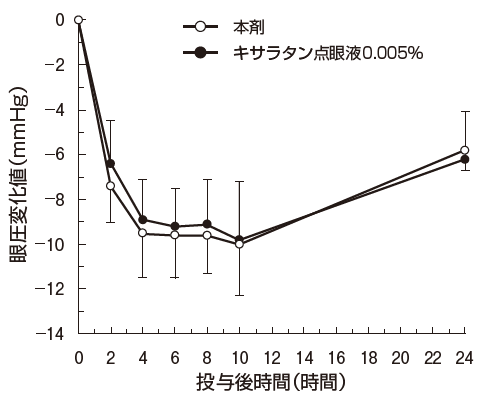 　　　　　　　　　　平均値±標準偏差，n= 8備考保険薬局名・連絡先等2024年4月2024年4月